Para qualquer informação por favor contacte o escritório da nossa paróquia: 732- 254-1800 linha 15 em Português.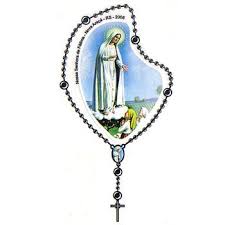 A secretaria Humbelina estará no escritório da paróquia para atender em Português, nas segundas-feiras, quartas-feiras, e sextas-feiras das 9:00AM-3:00PM. Atendimento pastoral em português: As visitas nas casas dos doentes e idosos devem ser marcadas com um dos Ministros Extraordinários da Eucaristia ou com o Padre. No caso de urgência ligue directamente para o Padre Pedro Gruzdz– 732-599-5525.----------------------------------------------------------------------------------REGISTRO NA PAROQUIACada pessoa que frequenta a nossa Igreja deve ser registrado na paróquia. Isso significa uma identificação com a comunidade eclesial e co-responsabilidade pelo funcionamento dela. Por favor entre em contacto com a secretaria da paroquia para se registrar. Se não recebe envelopes de oferta pelo correio, isso provavelmente significa que não esta’ registrado ou não tem o vosso endereço correcto.--------------------------------------------------------------------------CURSO DE FORMAÇÃO “EUCARISTIA”Na próxima quarta feira, no dia 14 de janeiro iniciaremos o curso de formação litúrgica "Eucaristia". Os estudos acontecerão depois das missas ás 7:00PM até 9:00PM. O tema do primeiro encontro é: "Natureza da liturgia e tempos liturgicos". Estes encontros formativos vão ajudar você aprofundar a sua fé em Jesus Cristo presente na Eucarista; compreender melhor o sentido e significado da Eucaristia na sua vida; organizar e preparar melhor a celebração. Os estudos são abertos para todos, e de modo especial convidamos os Ministros Extraordinarios da Eucaristia e todas as pessoas envolvidas diretamente ou  indiretamente no ministério da igreja.--------------------------------------------------------------------Life Line ScreeningExames médicos patrocinados pelo Hospital de St. Peter’s para prevenção de doenças artérias, diabetes, e doenças cardíacas vao ser oferecidos no dia 16 de Janeiro, 2015 aqui na nossa paroquia de Corpus Christi. Para fazer sua reserva e registar-se deve ligar para 1-888-653-6450  ou visite  o site: www.lifelinescreening.com/community-partners--------------------------------------------------------------------------Nossa Despensa de Tempo, Talento, & TesouroFim- de- Semana de 28 de Dezembro Colecta: $5,223.00Contribuições pelo correio e ofertas- $5,258.00 total: $10,481.00Colecta do Natal- $12,997.00 Contribuiçoes e ofertas adicionais ate hoje: $6,376.00Total da colecta do Natal ate presente: $19, 373.00Colecta total da Solenidade de Maria: $2,528.00Agradecemos a todos pela vossa generosidade e sacrifício!!INTENÇÕES DAS MISSASSábado 10 de Janeiro- ---------- Domingo 11 de Janeiro-Paulo M. MartinsQuarta-feira 14 de Janeiro- ---------Sábado 17 de Janeiro- Joao GregoDomingo 18 de Janeiro- Jose Frias Martins e esposa / familiaLivro de Intençoes de Missas para 2015O livro de intençoes de Missas para 2015 ja’ chegou. Por favor entrem em contacto com a secretaria se precisar de marcar alguma intençao.---------------------------------------------------------------------------Sorteio para 2015- Angariação de Fundos Para a ParoquiaIrao receber pelo correio sorteios para ajudar a paróquia.Somente $25.00 por 14 sorteios para a chance de ganhar $500 ou $1000.00! (12 sorteios de $500 e 2 sorteios de $1000.00).*corte o cupão a volta das linhas traçadas e preencha sua informação, guarde seu talão.*Envie seu talão preenchido com as $25.00 (pode comprar mais se quiser). Também pode deixar no escritório da paróquia ou colocar no cesto do ofertorio num envelope. *Há um sorteio por mês. Depois de cada sorteio, seu talão com seu número volta para o lanço para mais chances de ganhar!*Pode comprar mais calendários de sorte no escritório da paróquia. *Forma de pagamento pode ser dinheiro (cash) ou cheque pago para a Corpus Christi Church.*Estes calendários de sorte podem servir duma interessante e boa alternativa para dar de presente a alguém. Estará a ajudar a paróquia, e ao mesmo tempo terá a chance de ganhar algum dinheiro. Por favor participem! Boa Sorte a todos!PARA PAIS E PADRINHOS DOS BAPTISMOSO sacramento do Baptismo normalmente e’ celebrado no terceiro domingo de cada mês logo a seguir a’ Missa das 11:30 AM. Outras datas devem ser combinadas com a Secretaria e com o Padre com pelo menos três meses de antecedência da data prevista. A catequese de preparação para os pais e padrinhos terá as datas fixas. Nas primeiras terças-feiras do mês as 08:00 PM (catequese administrada pela Laurinda e Ceu) e últimos sábados do mês as 06:00 PM (catequese administrada pelo Nei). Tanto os pais como padrinhos devem participar na catequese preparatória. Devem marcar Baptizados com certa antecedência de pelo menos três meses. Os padrinhos devem ser Católicos praticantes e devem ter recebido os sacramentos iniciais, (Baptismo, Primeira Comunhão, e Confirmação). Devem mostrar comprovante principalmente se veem doutra paroquia. Se os padrinhos são casados, devem ser casados pela igreja, se forem solteiros não devem estar a viver vida de casado sem o sacramento do Matrimonio pela Igreja. A documentação deve ser entregue a secretaria no escritório da paroquia  com pelo menos dois meses de antecedência.***Havera’ uma segunda colecta no proximo fim de semana 17 e 18 de Janeiro para a Fundaçao da Educaçao Catolica. 